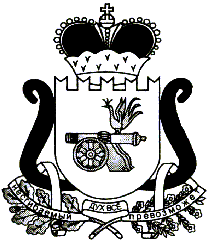 АДМИНИСТРАЦИЯ   МУНИЦИПАЛЬНОГО ОБРАЗОВАНИЯ«ЕЛЬНИНСКИЙ  РАЙОН» СМОЛЕНСКОЙ ОБЛАСТИП О С Т А Н О В Л Е Н И Е от 19.12.2022 № 888г. ЕльняОб утверждении Программы профилактики рисков причинения вреда (ущерба) охраняемым законом ценностям в сфере муниципального земельного контроля в границах муниципального образования «Ельнинский район» Смоленской области на 2023 годВ соответствии со статьей 44 Федерального закона от 31 июля 2020 года № 248-ФЗ «О государственном контроле (надзоре) и муниципальном контроле в Российской Федерации», постановлением Правительства Российской Федерации от 25.06.2021 № 990 «Об утверждении Правил разработки и утверждения контрольными (надзорными) органами программы профилактики рисков причинения вреда (ущерба) охраняемым законом ценностям», по результатам общественных обсуждений Администрация муниципального образования «Ельнинский район» Смоленской областип о с т а н о в л я е т:	1. Утвердить Программу профилактики рисков причинения вреда (ущерба) охраняемым законом ценностям в сфере муниципального земельного контроля в границах муниципального образования «Ельнинский район» Смоленской области на 2023 год согласно приложению.2. Настоящее постановление вступает в силу со дня его официального опубликования.3. Сектору информационной работы Администрации муниципального образования «Ельнинский район» Смоленской области обеспечить размещение настоящего постановления на официальном сайте Администрации муниципального образования «Ельнинский район» Смоленской области в информационно-телекоммуникационной сети «Интернет».4. Контроль за исполнением настоящего постановления возложить на заместителя Главы муниципального образования «Ельнинский район» Смоленской области С.В. Кизунову.Глава муниципального образования «Ельнинский район» Смоленской области 			Н.Д. Мищенков                                                                                                        Приложениек постановлению Администрации                                                   муниципального образования«Ельнинский район» Смоленской областиот «19» декабря 2022 № 888ПРОГРАММАпрофилактики рисков причинения вреда (ущерба) охраняемым законом ценностямпри осуществлении на территории муниципального образования«Ельнинский район» Смоленской областимуниципального земельного контроля на 2023 годРаздел I. Анализ текущего состояния осуществления вида контроля, описание текущего уровня развития профилактической деятельности контрольного органа, характеристика проблем, на решение которых направлена программа профилактики.Настоящая программа разработана в соответствии со статьей 44 Федерального закона от 31 июля 2021 г. № 248-ФЗ «О государственном контроле (надзоре) и муниципальном контроле в Российской Федерации», постановлением Правительства Российской Федерации от 25 июня 2021 г. № 990 «Об утверждении Правил разработки и утверждения контрольными (надзорными) органами программы профилактики рисков причинения вреда (ущерба) охраняемым законом ценностям» и предусматривает комплекс мероприятий по профилактике рисков причинения вреда (ущерба) охраняемым законом ценностям при осуществлении муниципального земельного контроля на территории муниципального образования «Ельнинский район» Смоленской области (далее – муниципальный земельный контроль).В соответствии с Федеральным законом от 06 октября 2003 г. № 131- ФЗ «Об общих принципах организации местного самоуправления в Российской Федерации», Уставом муниципального образования «Ельнинский район» Смоленской области, Положением о муниципальном земельном контроле на территории муниципального образования «Ельнинский район» Смоленской области, утвержденного решением Ельнинского районного Совета депутатов от 23.12.2021г. № 71 (в ред. от 28.04.2022 №10), Администрация муниципального образования «Ельнинский район» Смоленской области (далее - Администрация) является уполномоченным органом по осуществлению муниципального земельного контроля. Непосредственное осуществление муниципального земельного контроля возлагается на отдел экономического развития, прогнозирования, имущественных и земельных отношений Администрации муниципального образования «Ельнинский район» Смоленской области (далее – Отдел).При осуществлении муниципального земельного контроля Отдел осуществляет контроль за соблюдением: а) обязательных требований о недопущении самовольного занятия земельных участков, в том числе использования земельных участков лицом, не имеющим предусмотренных законодательством прав на них; б) обязательных требований об использовании земельных участков по целевому назначению в соответствии с их принадлежностью к той или иной категории земель и (или) разрешенным использованием; в) обязательных требований, связанных с обязательным использованием земельных участков, предназначенных для жилищного или иного строительства, садоводства, огородничества и личного подсобного хозяйства, в указанных целях в течение установленного срока; г) обязательных требований, связанных с обязанностью по приведению земельных участков в состояние, пригодное для использования по целевому назначению; д) исполнения предписаний об устранении нарушений обязательных требований, выданных должностными лицами, уполномоченными осуществлять муниципальный земельный контроль, в пределах их компетенции. Подконтрольными субъектами муниципального земельного контроля являются юридические лица, индивидуальные предприниматели и граждане, самовольно использующие земельные участки на территории муниципального образования «Ельнинский район» Смоленской области, а так же обладающие правом владения, пользования, распоряжения землями, земельными участками, частью земельного участка на территории муниципального образования «Ельнинский район» Смоленской области в целях личного использования, ведения хозяйственной или иной деятельности, при котором могут быть допущены нарушения обязательных требований, требований, установленных муниципальными правовыми актами, оценка соблюдения которых является предметом муниципального земельного контроля. Согласно постановлению Правительства Российской Федерации от 10.03.2022 г. № 336 «Об особенностях организации и осуществления государственного контроля (надзора) муниципального контроля» в 2022 году не проводились плановые контрольные надзорные мероприятия при осуществлении видов муниципального контроля, порядок организации и осуществления которых регулируется Федеральным законом от 31 июля 2021 г. № 248-ФЗ «О государственном контроле (надзоре) и муниципальном контроле в Российской Федерации». В рамках развития и осуществления профилактической деятельности на территории муниципального образования «Ельнинский район» Смоленской области в 2022 году: поддерживались в актуальном состоянии и размещались на официальном сайте Администрации муниципального образования «Ельнинский район» Смоленской области (далее - официальный сайт Администрации) перечни нормативных правовых актов, содержащих обязательные требования, требования, установленные муниципальными правовыми актами, соблюдение которых оценивается при проведении мероприятий по контролю при осуществлении муниципального земельного контроля, а также тексты соответствующих нормативных правовых актов; обобщалась и анализировалась правоприменительная практика контрольной деятельности в рамках осуществления муниципального земельного контроля и размещался обзор правоприменительной практики на официальном сайте Администрации; осуществлялось консультирование по вопросам соблюдения обязательных требований, требований, установленных муниципальными правовыми актами; проводились обследования земельных участков;проводились профилактические визиты в форме профилактической беседы по месту осуществления деятельности контролируемого лица в количестве 8 профилактических визитов;проводилось информирование в средствах массовой информации: газета «Знамя» от 22.04.2022 г.№17. По результатам осуществления муниципального земельного контроля в 2022 году, наиболее значимыми проблемами являются: получение материальной выгоды и конкурентных преимуществ за счет уклонения от уплаты земельного налога, арендных платежей за пользование земельными участками, а также затрат на приобретение земельного участка в собственность на основании договора купли-продажи; незнание подконтрольных лиц о наличии нарушений в связи с не проведением кадастровых работ, отсутствием сведений о местоположении границ земельного участка и его фактической площади; отсутствие в законодательных актах Российской Федерации срока, в течение которого необходимо осуществить государственную регистрацию ранее возникшего права на земельный участок, а также нежелание правообладателей нести затраты на проведение кадастровых работ и подачу документов для государственной регистрации права;отсутствия денежных средств на строительство на земельных участках, предназначенных для жилищного или иного строительства; Раздел II. Цели и задачи реализации программы профилактикиОсновными целями программы профилактики являются: 1. Стимулирование добросовестного соблюдения обязательных требований всеми контролируемыми лицами; 2. Устранение условий, причин и факторов, способных привести к нарушениям обязательных требований и (или) причинению вреда (ущерба) охраняемым законом ценностям; 3. Создание условий для доведения обязательных требований до контролируемых лиц, повышение информированности о способах их соблюдения. Проведение профилактических мероприятий программы профилактики направлено на решение следующих задач: 1. Укрепление системы профилактики нарушений рисков причинения вреда (ущерба) охраняемым законом ценностям; 2. Повышение правосознания и правовой культуры руководителей юридических лиц, индивидуальных предпринимателей и граждан; 3. Оценка возможной угрозы причинения, либо причинения вреда жизни, здоровью граждан, выработка и реализация профилактических мер, способствующих ее снижению;4. Выявление факторов угрозы причинения, либо причинения вреда жизни, здоровью граждан, причин и условий, способствующих нарушению обязательных требований, определение способов устранения или снижения угрозы. 5. Оценка состояния подконтрольной среды и установление зависимости видов и интенсивности профилактических мероприятий от присвоенных контролируемым лицам уровней риска;Раздел III. Перечень профилактических мероприятий, сроки(периодичность) их проведения на 2023 годКонсультирование контролируемых лиц осуществляется по вопросам, связанным с организацией и осуществлением муниципального контроля:а) порядка проведения контрольных мероприятий;б) периодичности проведения контрольных мероприятий;в) порядка принятия решений по итогом контрольных мероприятий;г) порядка обжалования решений должностных лиц, уполномоченных осуществлять муниципальный земельный контроль.Консультирование осуществляется должностным лицом, уполномоченным осуществлять муниципальный земельный контроль:1) в виде устных разъяснений по телефону, на личном приеме, посредством видео-конференц-связи, либо в ходе проведения профилактического мероприятия;2) посредством размещения на официальном сайте письменного разъяснения по однотипным обращениям (более 10 однотипных обращений) контролируемых лиц, подписанного уполномоченного должностным лицом.Консультирование в письменной форме осуществляется должностным лицом, уполномоченным осуществлять муниципальный земельный контроль по следующим вопросам:а) организация и осуществление муниципального земельного контроляб) порядок осуществления контрольно (надзорных) мероприятий, установленных Положением о муниципальном земельном контроле на территории муниципального образования «Ельнинский район» Смоленской области.Профилактический визит проводится должностным лицом в форме профилактической беседы по месту осуществления деятельности контролируемого лица либо путем использования видео-конференц-связи. В ходе профилактического визита контролируемое лицо информируется об обязательных требованиях, предъявляемых к его деятельности либо к принадлежащим ему объектам. В ходе профилактического визита должностным лицом контрольного органа может осуществляться консультирование контролируемого лица.В случае если при проведении профилактического визита установлено, что объекты контроля представляют явную непосредственную угрозу причинения вреда (ущерба) охраняемым законом ценностям или такой вред (ущерб) причинен, должностное лицо контрольного органа  незамедлительно направляет информацию об этом руководителю контрольного органа для принятия решения о приведении контрольных (надзорных) мероприятий. Раздел IV. Показатели результативности и эффективности программы профилактики рисков причинения вреда (ущерба) охраняемым законом ценностям.К показателям результативности и эффективности программы профилактики рисков причинения вреда (ущерба) охраняемым законом ценностям относятся: 1) количество проведенных профилактических мероприятий;2) соблюдение контролируемыми лицами обязательных требований;3) наличие на официальном сайте муниципального образования «Ельнинский район» Смоленской области актуальной информации для контролируемых лиц и иных заинтересованных лиц по вопросам соблюдения обязательных требований.Результаты оценки эффективности и результативности профилактических мероприятий отражаются в ежегодном докладе о муниципальном земельном контроле на территории муниципального образования «Ельнинский район» Смоленской области.№п/пНаименованиемероприятияСрок исполненияСтруктурное подразделение, ответственное за реализацию1.Информирование по вопросам соблюдения обязательных требованийв течение года отдел экономического развития, прогнозирования, имущественных и земельных отношений2.Обобщение правоприменительной практикив срок до 1 июля 2023 года отдел экономического развития, прогнозирования, имущественных и земельных отношений3.Объявление предостереженийПостоянно при наличии оснований, предусмотренных статьей 49 Федерального закона от 31.07.2020 № 248-ФЗ «О государственном контроле (надзоре) и муниципальном контроле в Российской Федерации» отдел экономического развития, прогнозирования, имущественных и земельных отношений4.КонсультированиеПо мере обращения подконтрольных субъектов отдел экономического развития, прогнозирования, имущественных и земельных отношений  5.Профилактический визитПо мере необходимости, но не менее 4 профилактических визитов в полугодие отдел экономического развития, прогнозирования, имущественных и земельных отношений